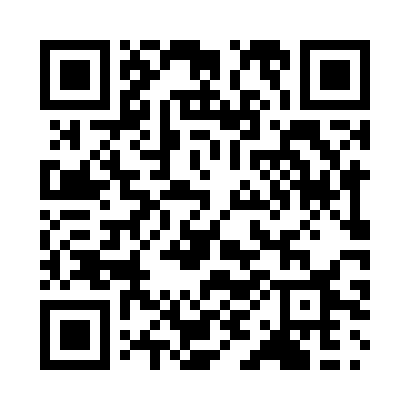 Prayer times for Heshan, ChinaWed 1 May 2024 - Fri 31 May 2024High Latitude Method: Angle Based RulePrayer Calculation Method: Muslim World LeagueAsar Calculation Method: ShafiPrayer times provided by https://www.salahtimes.comDateDayFajrSunriseDhuhrAsrMaghribIsha1Wed4:506:1012:424:077:138:292Thu4:496:1012:414:077:148:303Fri4:486:0912:414:077:148:304Sat4:476:0812:414:077:148:315Sun4:466:0812:414:067:158:326Mon4:456:0712:414:067:158:327Tue4:456:0612:414:067:168:338Wed4:446:0612:414:067:168:349Thu4:436:0512:414:057:178:3410Fri4:426:0512:414:057:178:3511Sat4:416:0412:414:057:188:3612Sun4:416:0412:414:057:188:3613Mon4:406:0312:414:047:198:3714Tue4:396:0312:414:047:198:3815Wed4:396:0212:414:047:208:3816Thu4:386:0212:414:047:208:3917Fri4:376:0112:414:047:218:4018Sat4:376:0112:414:047:218:4019Sun4:366:0012:414:037:228:4120Mon4:366:0012:414:037:228:4221Tue4:356:0012:414:037:238:4222Wed4:355:5912:414:037:238:4323Thu4:345:5912:414:037:248:4424Fri4:345:5912:414:037:248:4425Sat4:335:5812:414:037:258:4526Sun4:335:5812:424:037:258:4527Mon4:325:5812:424:037:268:4628Tue4:325:5812:424:027:268:4729Wed4:325:5812:424:027:268:4730Thu4:315:5712:424:027:278:4831Fri4:315:5712:424:027:278:48